Заведующему МДОБУ 
детский сад № 105Л.А. Сахарчукот____________________________________________________________(Ф.И.О. законного представителя ребёнка)ЗаявлениеПрошу	зачислить   моего   ребенка   ___________________________________«___»___________20___ года рождения в группу полного дня (12-ти часового пребывания) с «___»______________20__ года.С постановлением Главы города Сочи от 08.10.2013г. № 2264 «Об установлении родительской платы за присмотр и уход за детьми в муниципальных образовательных организациях» ознакомлен (а).Дата «____»_________20___г.	Подпись ________________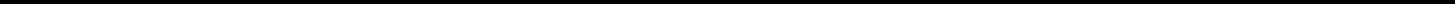 Заведующему МДОБУ 
детский сад № 105Л.А. Сахарчукот____________________________________________________________(Ф.И.О. законного представителя ребёнка)ЗаявлениеПрошу	зачислить   моего   ребенка   ___________________________________«___»___________20___ года рождения в группу полного дня (12-ти часового пребывания) с «___»______________20___ года.С постановлением Главы города Сочи от 08.10.2013г. № 2264 «Об установлении родительской платы за присмотр и уход за детьми в муниципальных образовательных организациях» ознакомлен (а).Дата «____»_________20___г.	Подпись ________________